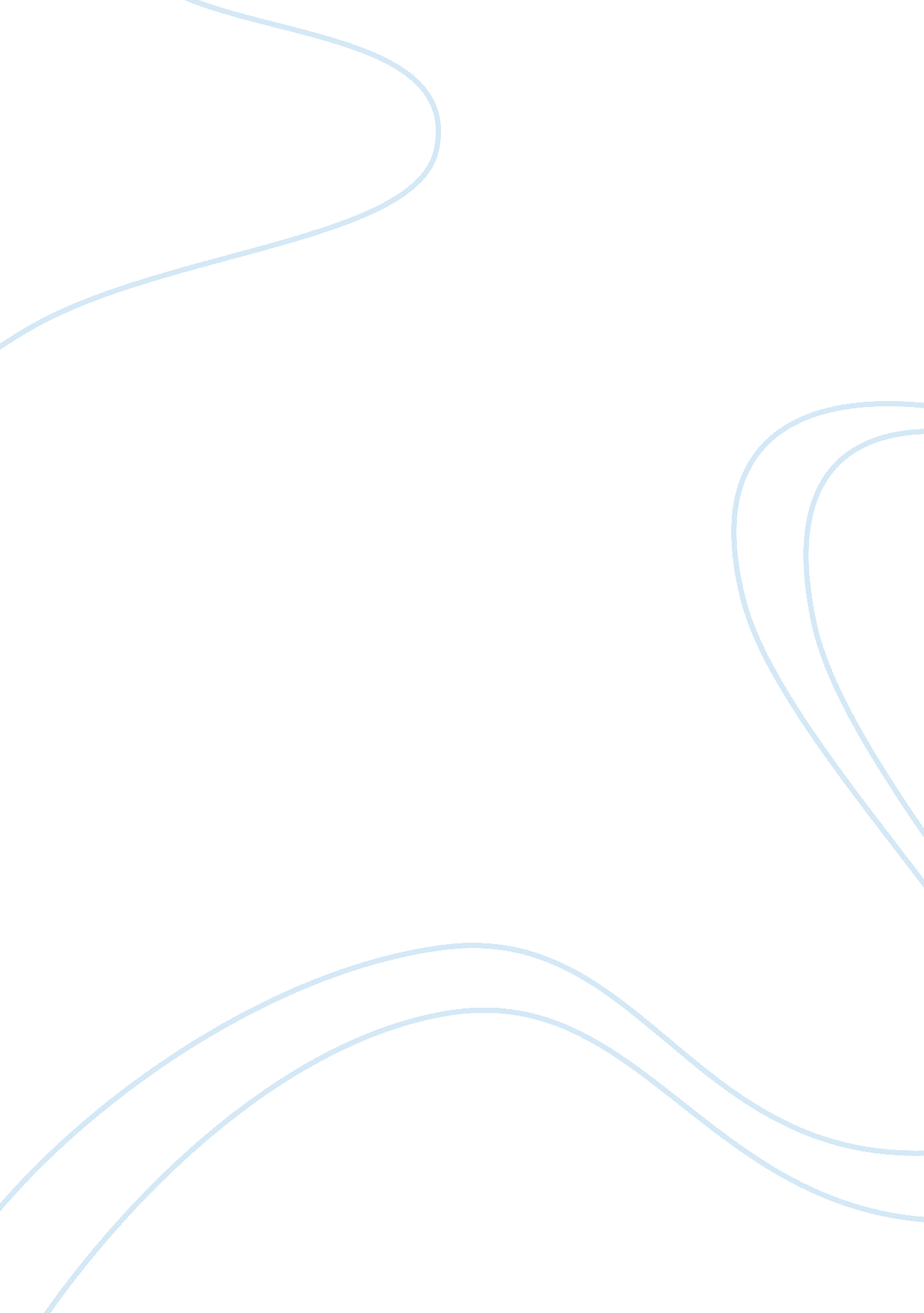 How we are caracterizedBusiness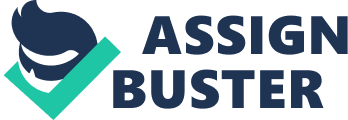 I feel that every school should have uniforms. It sounds like a bad idea but it’s actually a good idea. The reason is that if there would be uniforms kids in school would not care much of what you wear. In school there’s always people who see how people are dressed to rate them on to be friends or not. Which isn’t right but that’s how people are. If we had uniforms in school things would be easier also for the morning instead of waking up not knowing what to wear. Kids would feel less peer pressure by the people around them because they would wear the same thing. 